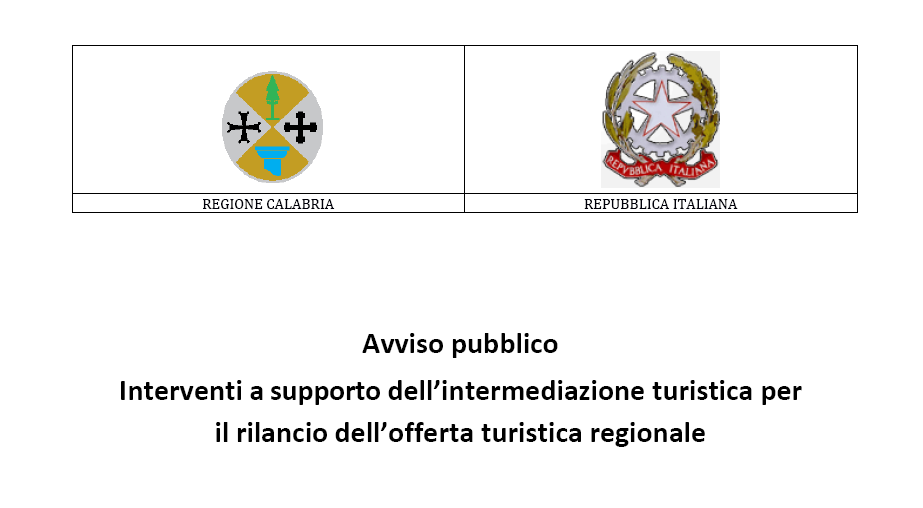 Fondo Unico per la concessione di agevolazioni, sovvenzioni, incentivi e contributi di qualsiasi genere alle impreseMODULO COMUNICAZIONE DATI PER RICHIESTA DURCIl/La sottoscritto/a ________________________________________, nato/a a _____________________________, prov. _____, il _______________, CF__________________________in qualità di legale rappresentante del soggetto beneficiario _________________________________________, con sede legale in ____________________________________, prov. _______, cap ________, via/piazza ________________________________ n. ______, partita iva ________________________consapevole della responsabilità penale cui può andare incontro in caso di dichiarazioni mendaci, ai sensi e per gli effetti degli artt. 47 e 76 del D.P.R. n. 445 del 28 dicembre 2000,DICHIARAche il soggetto beneficiario non ha dipendenti né altro obbligo di iscrizione ad alcuno degli Enti previdenziali (INPS/INAIL/CASSA EDILE) preposti al rilascio del Documento Unico di Regolarità Contributiva (DURC) e/o dell’attestazione di regolarità contributiva;Ovveroche, il soggetto beneficiario ha l’obbligo di iscrizione ad uno o più Enti previdenziali (INPS/INAIL/CASSA EDILE) preposti al rilascio del Documento Unico di Regolarità Contributiva (DURC) e/o dell’attestazione di regolarità contributiva e, pertanto, vengono forniti i seguenti dati: Dichiara inoltre di essere informato/a, ai sensi e per gli effetti di cui all’articolo 13 del Decreto legislativo n. 196/03 che i dati personali raccolti saranno trattati, anche con strumenti informatici, esclusivamente nell’ambito del procedimento per il quale la presente dichiarazione viene resa.Luogo e data __________________________________												                     Timbro e firma del legale rappresentante    ___________________________________________________Allegare fotocopia di un valido documento di riconoscimentoSpettabile FINCALABRA SpA c/o Cittadella RegionaleViale Europa, Località Germaneto 88100 – CATANZARODenominazione /ragione sociale Partita IvaCodice FiscaleE – MailE - Mail  CertificataSede Legale Prov.CAPSede Operativa Prov.CAPCCNL applicato, settoreCCNL applicato, settoreTipologia: Impresa oppure Lavoratore AutonomoTipologia: Impresa oppure Lavoratore AutonomoMatricola Inps n. Sede competenteCodice ditta Inail n.Sede competenteCassa Edile n.Sede competente